Узагальнення і систематизація знань, умінь і навичок з теми «СТАЛИЙ РОЗВИТОК ТА РАЦІОНАЛЬНЕ ПРИРОДОКОРИСТУВАННЯ»                                                                11 кл.Пояснення: у завданнях 1-6 оберіть ОДНУ правильну відповідь. Завдання 7-12 – дайте  розгорнуту відповідь. Оцінювання: за завдання 1-6: по 0,5 бали, 7 – 9: по 1 балу, 10 – 11: 1,5 бала, 12 – 3 бали.Підсумкова контрольна робота 11 клас І семестрІ варіант1.(1 бал)Укажіть кількість електронів у йоні, нуклідний символ якого 3517Cl–.А36                    Б34                     В18                              Г162. (1 бал)Начало формыВизначте ступінь окиснення Брому в речовині, формула якої NaBrO3.А+1                       Б+3                 В+5                      Г+73. (1 бал)Формули йонних сполук записано в рядкуАH2S, CS2, SO2                                                                БP4S6, PH3, P4O10ВCBr4, CH4, CO2                                                            ГNa2O, NaCl, NaFКонец формы4. (1 бал) Проаналізуйте рівняння оборотної реакції, яка перебуває в стані хімічної рівноваги й відбувається в закритій системі:2SO2 (г) + O2 (г) ⇆ 2SO3 (г), Δ H < 0   До зміщення хімічної рівноваги ЛІВОРУЧ приведеА підвищення тиску                                      Б підвищення температуриВ збільшення концентрації O2                                Г збільшення концентрації SO25. (1 бал)Укажіть формулу речовини, у якій Сульфур може виявляти лише відновні властивості в хімічних реакціях.АH2SO4                     БSO2                             ВSO3                           ГH2S6. (1 бал)У порцелянову чашку помістили грудочку свіжодобутого кальцій оксиду. Потім до нього добавляли невеликими порціями воду. Унаслідок цього відбулася бурхлива реакція, частина води перетворилася на пару. Взаємодія кальцій оксиду з водою – це реакціяАсполучення, екзотермічна                                   Бзаміщення, ендотермічнаВзаміщення, екзотермічна                                     Гсполучення, ендотермічна7. (2 бали) Здійсніть перетворення, та вкажіть типи хімічних реакцій за кількістю і складом реагентів та продуктів реакційCu→CuSO4 →Cu(OH)2 →Cu(NO3)2 →CuO→CuCl2 →AgCl8. (2 бали) Перетворіть схему реакції Al + KClO3 + H2SO4 → Al2(SO4)3 + KCl + H2O на хімічне рівняння методом електронного балансу. Укажіть суму коефіцієнтів у цьому рівнянні.9. (2 бали) З водню об'ємом 56 л синтезували амоніак кількістю речовини  3,33 моль. Обчисліть вихід амоніаку1 варіант2 варіант2 варіант2 варіант2 варіант2 варіант2 варіант1. До біологічних забруднювачів довкілля відносяться:а) двооксид сульфуруб) аерозолів) пар г) органічні рештки 2. Урбанізація – це:  а) зростання кількості міст та частки міського населення;  б) зростання кількості селищ міського типу; в) зменшення кількості населення на земнійкулі; г) збільшення кількості населення на земній кулі.3.              До стійких забруднювачів навколишнього середовища належить: а) папір б) харчові відходи в) поліетилен г) бавовна4.              Прикладом природного забруднення є:           а) аварія бензовозу   б) злив у водойму теплої води із системи охолодження АЕС    в) злив у водойму розчину мінеральних добрив     г) завезення колорадського жука з Америки в Євразію  5. Відновленню родючості ґрунту може сприяти вирощування:    а) жита   б) пшениці в) гороху   г) соняшника6. Рідкісні і типові для певної місцевості угруповання рослин відносять до: а) чорного списку б) червоної книги в) синьої книги г) зеленої книги1.         Озоновий шар:  а) затримує теплове випромінювання Землі; б) є захисним екраном від ультрафіолетового випромінювання; в) спричинює руйнування забруднювачів; г) це шар атмосфери, в якому формується погода.2.         Запропонував вчення про біосферу:а) В.Вернадськийб) А. Гумбольтв) Ж-Б. Ламаркг) В. Докучаєв3.         Прикладом природного забруднення є:          а) внесення отрутохімікатів б) застосування гербіцидів  в) аварія на японській АЕС«Фукусіма – 1» г) масштабний землетрус уТуреччині4.         Прикладом світлового забруднення є:           а) інфрачервоне випромінення від двигуна, який остигає    б) світло ліхтаря в темному приміщенні   в) світло ліхтарів у нічному місті        г) ультрафіолетове випроміненняСонця 5.         Цвітіння води може виникати як результат масового розмноження: а) діатомових водоростей  б) амеб в) інфузорій г) коропових риб 6.         Інвазійним видом є:                                            а) зубр б) бобер в) щука г) амброзія1.         Озоновий шар:  а) затримує теплове випромінювання Землі; б) є захисним екраном від ультрафіолетового випромінювання; в) спричинює руйнування забруднювачів; г) це шар атмосфери, в якому формується погода.2.         Запропонував вчення про біосферу:а) В.Вернадськийб) А. Гумбольтв) Ж-Б. Ламаркг) В. Докучаєв3.         Прикладом природного забруднення є:          а) внесення отрутохімікатів б) застосування гербіцидів  в) аварія на японській АЕС«Фукусіма – 1» г) масштабний землетрус уТуреччині4.         Прикладом світлового забруднення є:           а) інфрачервоне випромінення від двигуна, який остигає    б) світло ліхтаря в темному приміщенні   в) світло ліхтарів у нічному місті        г) ультрафіолетове випроміненняСонця 5.         Цвітіння води може виникати як результат масового розмноження: а) діатомових водоростей  б) амеб в) інфузорій г) коропових риб 6.         Інвазійним видом є:                                            а) зубр б) бобер в) щука г) амброзія1.         Озоновий шар:  а) затримує теплове випромінювання Землі; б) є захисним екраном від ультрафіолетового випромінювання; в) спричинює руйнування забруднювачів; г) це шар атмосфери, в якому формується погода.2.         Запропонував вчення про біосферу:а) В.Вернадськийб) А. Гумбольтв) Ж-Б. Ламаркг) В. Докучаєв3.         Прикладом природного забруднення є:          а) внесення отрутохімікатів б) застосування гербіцидів  в) аварія на японській АЕС«Фукусіма – 1» г) масштабний землетрус уТуреччині4.         Прикладом світлового забруднення є:           а) інфрачервоне випромінення від двигуна, який остигає    б) світло ліхтаря в темному приміщенні   в) світло ліхтарів у нічному місті        г) ультрафіолетове випроміненняСонця 5.         Цвітіння води може виникати як результат масового розмноження: а) діатомових водоростей  б) амеб в) інфузорій г) коропових риб 6.         Інвазійним видом є:                                            а) зубр б) бобер в) щука г) амброзія1.         Озоновий шар:  а) затримує теплове випромінювання Землі; б) є захисним екраном від ультрафіолетового випромінювання; в) спричинює руйнування забруднювачів; г) це шар атмосфери, в якому формується погода.2.         Запропонував вчення про біосферу:а) В.Вернадськийб) А. Гумбольтв) Ж-Б. Ламаркг) В. Докучаєв3.         Прикладом природного забруднення є:          а) внесення отрутохімікатів б) застосування гербіцидів  в) аварія на японській АЕС«Фукусіма – 1» г) масштабний землетрус уТуреччині4.         Прикладом світлового забруднення є:           а) інфрачервоне випромінення від двигуна, який остигає    б) світло ліхтаря в темному приміщенні   в) світло ліхтарів у нічному місті        г) ультрафіолетове випроміненняСонця 5.         Цвітіння води може виникати як результат масового розмноження: а) діатомових водоростей  б) амеб в) інфузорій г) коропових риб 6.         Інвазійним видом є:                                            а) зубр б) бобер в) щука г) амброзія1.         Озоновий шар:  а) затримує теплове випромінювання Землі; б) є захисним екраном від ультрафіолетового випромінювання; в) спричинює руйнування забруднювачів; г) це шар атмосфери, в якому формується погода.2.         Запропонував вчення про біосферу:а) В.Вернадськийб) А. Гумбольтв) Ж-Б. Ламаркг) В. Докучаєв3.         Прикладом природного забруднення є:          а) внесення отрутохімікатів б) застосування гербіцидів  в) аварія на японській АЕС«Фукусіма – 1» г) масштабний землетрус уТуреччині4.         Прикладом світлового забруднення є:           а) інфрачервоне випромінення від двигуна, який остигає    б) світло ліхтаря в темному приміщенні   в) світло ліхтарів у нічному місті        г) ультрафіолетове випроміненняСонця 5.         Цвітіння води може виникати як результат масового розмноження: а) діатомових водоростей  б) амеб в) інфузорій г) коропових риб 6.         Інвазійним видом є:                                            а) зубр б) бобер в) щука г) амброзія1.         Озоновий шар:  а) затримує теплове випромінювання Землі; б) є захисним екраном від ультрафіолетового випромінювання; в) спричинює руйнування забруднювачів; г) це шар атмосфери, в якому формується погода.2.         Запропонував вчення про біосферу:а) В.Вернадськийб) А. Гумбольтв) Ж-Б. Ламаркг) В. Докучаєв3.         Прикладом природного забруднення є:          а) внесення отрутохімікатів б) застосування гербіцидів  в) аварія на японській АЕС«Фукусіма – 1» г) масштабний землетрус уТуреччині4.         Прикладом світлового забруднення є:           а) інфрачервоне випромінення від двигуна, який остигає    б) світло ліхтаря в темному приміщенні   в) світло ліхтарів у нічному місті        г) ультрафіолетове випроміненняСонця 5.         Цвітіння води може виникати як результат масового розмноження: а) діатомових водоростей  б) амеб в) інфузорій г) коропових риб 6.         Інвазійним видом є:                                            а) зубр б) бобер в) щука г) амброзія7.               Випиши усі правильні твердження, які стосуються забруднення, зображеного на фото    а) природне забруднення б) антропогеннезабруднення            в) може бути причиною екологічної катастрофи            г) механічне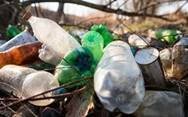 забруднення д) біологічне забруднення е) безпечне для тварин є) для розкладання потрібно 500-1000 років8.               Природне забруднення – це… 9.               Гербіциди – це… 7.               Випиши усі правильні твердження, які стосуються забруднення, зображеного на фото    а) природне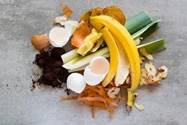 забруднення             б) антропогеннезабруднення              в) може бути причиною екологічної катастрофи           г) механічне забруднення д) біологічне забруднення е) безпечне для тварин є) для розкладання потрібно 500-1000 років8.               Механічне забруднення – це…9.               Бактерициди – це… 7.               Випиши усі правильні твердження, які стосуються забруднення, зображеного на фото    а) природнезабруднення             б) антропогеннезабруднення              в) може бути причиною екологічної катастрофи           г) механічне забруднення д) біологічне забруднення е) безпечне для тварин є) для розкладання потрібно 500-1000 років8.               Механічне забруднення – це…9.               Бактерициди – це… 7.               Випиши усі правильні твердження, які стосуються забруднення, зображеного на фото    а) природнезабруднення             б) антропогеннезабруднення              в) може бути причиною екологічної катастрофи           г) механічне забруднення д) біологічне забруднення е) безпечне для тварин є) для розкладання потрібно 500-1000 років8.               Механічне забруднення – це…9.               Бактерициди – це… 7.               Випиши усі правильні твердження, які стосуються забруднення, зображеного на фото    а) природнезабруднення             б) антропогеннезабруднення              в) може бути причиною екологічної катастрофи           г) механічне забруднення д) біологічне забруднення е) безпечне для тварин є) для розкладання потрібно 500-1000 років8.               Механічне забруднення – це…9.               Бактерициди – це… 7.               Випиши усі правильні твердження, які стосуються забруднення, зображеного на фото    а) природнезабруднення             б) антропогеннезабруднення              в) може бути причиною екологічної катастрофи           г) механічне забруднення д) біологічне забруднення е) безпечне для тварин є) для розкладання потрібно 500-1000 років8.               Механічне забруднення – це…9.               Бактерициди – це… 7.               Випиши усі правильні твердження, які стосуються забруднення, зображеного на фото    а) природнезабруднення             б) антропогеннезабруднення              в) може бути причиною екологічної катастрофи           г) механічне забруднення д) біологічне забруднення е) безпечне для тварин є) для розкладання потрібно 500-1000 років8.               Механічне забруднення – це…9.               Бактерициди – це… 10.           Назвіть і охарактеризуйте основні джерела забруднення у нашій місцевості11.           Що спільного та відмінного в поняттях токсиканти та токсини?10.           Назвіть і охарактеризуйте основні ознаки ноосфери.11.           Що спільного та відмінного є у Червоній книзі та Зеленій книзі?10.           Назвіть і охарактеризуйте основні ознаки ноосфери.11.           Що спільного та відмінного є у Червоній книзі та Зеленій книзі?10.           Назвіть і охарактеризуйте основні ознаки ноосфери.11.           Що спільного та відмінного є у Червоній книзі та Зеленій книзі?10.           Назвіть і охарактеризуйте основні ознаки ноосфери.11.           Що спільного та відмінного є у Червоній книзі та Зеленій книзі?10.           Назвіть і охарактеризуйте основні ознаки ноосфери.11.           Що спільного та відмінного є у Червоній книзі та Зеленій книзі?10.           Назвіть і охарактеризуйте основні ознаки ноосфери.11.           Що спільного та відмінного є у Червоній книзі та Зеленій книзі?12. Україна посідає 5-е місце у світі за виробництвом продукції бджільництва й поступається лише Китаєві, Аргентині, Туреччині12.12.На VIII з’їзді (1958 рік) Компартії Китаю МаоНа VIII з’їзді (1958 рік) Компартії Китаю МаоНа VIII з’їзді (1958 рік) Компартії Китаю Мао12. Україна посідає 5-е місце у світі за виробництвом продукції бджільництва й поступається лише Китаєві, Аргентині, ТуреччиніЦзедун оголосив про початок кампанії знищенняЦзедун оголосив про початок кампанії знищенняЦзедун оголосив про початок кампанії знищенняЦзедун оголосив про початок кампанії знищення12. Україна посідає 5-е місце у світі за виробництвом продукції бджільництва й поступається лише Китаєві, Аргентині, Туреччинігоробців.горобців.Пропаганда пояснила, що горобціта США. Проте бджолярі заявляють, що Україна – на межі дефіциту меду. А бджоли масово вимирають. Чому гинуть комахи, конкретної відповіді немає. Вчені лише роблять припущення. Які на вашу думку можуть існувати причини масової гибелі корисних комах та як цьому запобігти?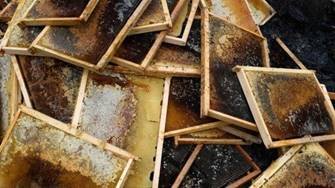 масово поїдають зерна врожаю, чим завдають національному господарству колосальних збитків. Боротьба з пернатими до кінця року дала свої результати: рік першого врожаю після винищення птахів був досить успішним, але вже стало помітним збільшення популяції комахшкідників (особливо гусені і сарани), які в 1960му з’їли майже весь врожай, що призвело до масового голоду від якого померло 20-30 мільйонів китайців. 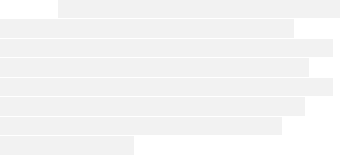 Яких помилок припустилося керівництво Китаю та як на вашу думку можна було б вирішити цю проблему?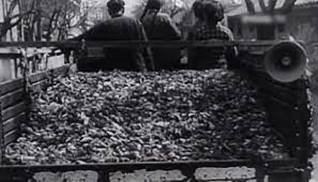 масово поїдають зерна врожаю, чим завдають національному господарству колосальних збитків. Боротьба з пернатими до кінця року дала свої результати: рік першого врожаю після винищення птахів був досить успішним, але вже стало помітним збільшення популяції комахшкідників (особливо гусені і сарани), які в 1960му з’їли майже весь врожай, що призвело до масового голоду від якого померло 20-30 мільйонів китайців. Яких помилок припустилося керівництво Китаю та як на вашу думку можна було б вирішити цю проблему?масово поїдають зерна врожаю, чим завдають національному господарству колосальних збитків. Боротьба з пернатими до кінця року дала свої результати: рік першого врожаю після винищення птахів був досить успішним, але вже стало помітним збільшення популяції комахшкідників (особливо гусені і сарани), які в 1960му з’їли майже весь врожай, що призвело до масового голоду від якого померло 20-30 мільйонів китайців. Яких помилок припустилося керівництво Китаю та як на вашу думку можна було б вирішити цю проблему?масово поїдають зерна врожаю, чим завдають національному господарству колосальних збитків. Боротьба з пернатими до кінця року дала свої результати: рік першого врожаю після винищення птахів був досить успішним, але вже стало помітним збільшення популяції комахшкідників (особливо гусені і сарани), які в 1960му з’їли майже весь врожай, що призвело до масового голоду від якого померло 20-30 мільйонів китайців. Яких помилок припустилося керівництво Китаю та як на вашу думку можна було б вирішити цю проблему?масово поїдають зерна врожаю, чим завдають національному господарству колосальних збитків. Боротьба з пернатими до кінця року дала свої результати: рік першого врожаю після винищення птахів був досить успішним, але вже стало помітним збільшення популяції комахшкідників (особливо гусені і сарани), які в 1960му з’їли майже весь врожай, що призвело до масового голоду від якого померло 20-30 мільйонів китайців. Яких помилок припустилося керівництво Китаю та як на вашу думку можна було б вирішити цю проблему?масово поїдають зерна врожаю, чим завдають національному господарству колосальних збитків. Боротьба з пернатими до кінця року дала свої результати: рік першого врожаю після винищення птахів був досить успішним, але вже стало помітним збільшення популяції комахшкідників (особливо гусені і сарани), які в 1960му з’їли майже весь врожай, що призвело до масового голоду від якого померло 20-30 мільйонів китайців. Яких помилок припустилося керівництво Китаю та як на вашу думку можна було б вирішити цю проблему?